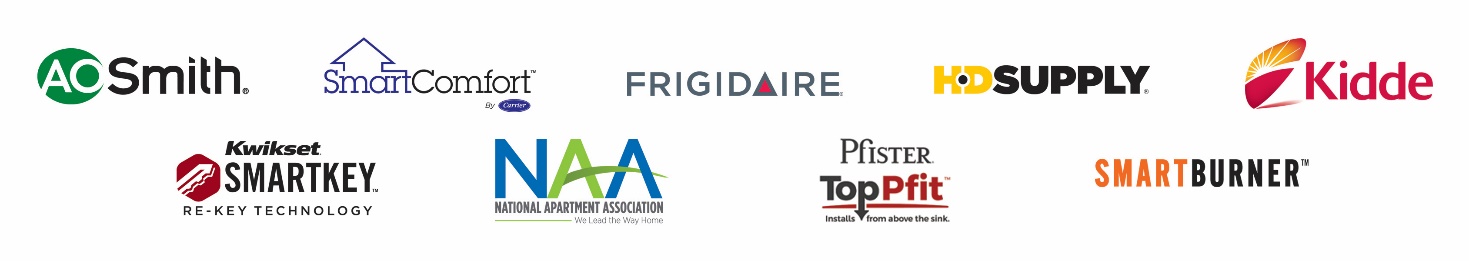 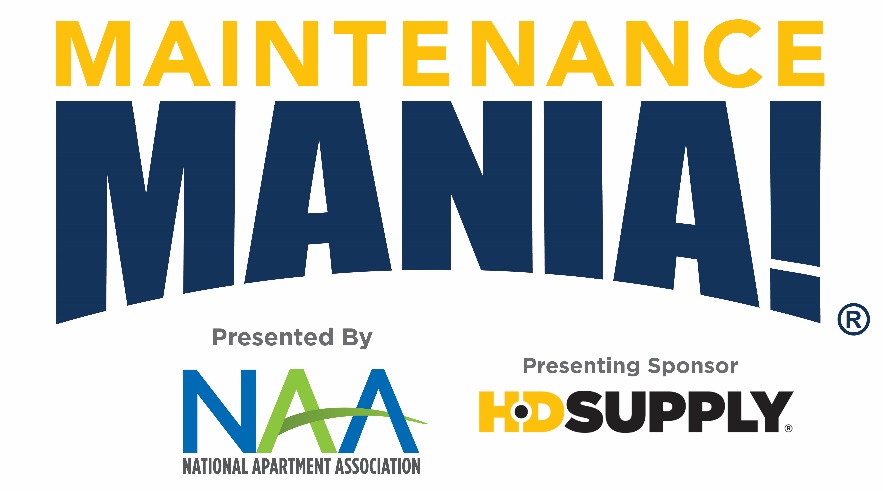 
Are you the fastest Maintenance Tech around? Prove it!
Come and compete in maintenance-focused challenges, you could earn the title of Maintenance Mania® National Champion.

Build a race car from maintenance products ahead of the event to race it down a 32’ long track.  Win or lose, you are destined to have a great time. Grab your spot by registering today.
What is Maintenance Mania?Maintenance Mania® is a national program offered by NAA and presenting sponsor HD Supply (HDS), in which maintenance technicians compete against each other in various skill-based games. Participate in our upcoming Maintenance Mania® event and show us your skills by completing 7 maintenance-focused challenges. Fastest time wins!  Learn more details here: https://www.naahq.org/maintenance-mania

8 Challenges Await You:AO Smith Water Heater InstallationPfister TopPfit Faucet InstallationFrigidaire Icemaker InstallationKidde Fire & Carbon Monoxide Safety InstallationKwikset Key Control Deadbolt TestSmartBurner™ Heating Element InstallationSmart Comfort Air Conditioner RepairRace Car CompetitionEvent ScheduleCar check-in opens: 11:00 a.m.Practice time: 11:00 a.m. – 12:00 p.m. Check out all the games!Competition begins: 12:00 p.m.When & Where?
Thursday, September 19, 11:00 a.m. – 4:00 p.m.City Convention Center101 Main StreetSpringfield, XZ 00000
